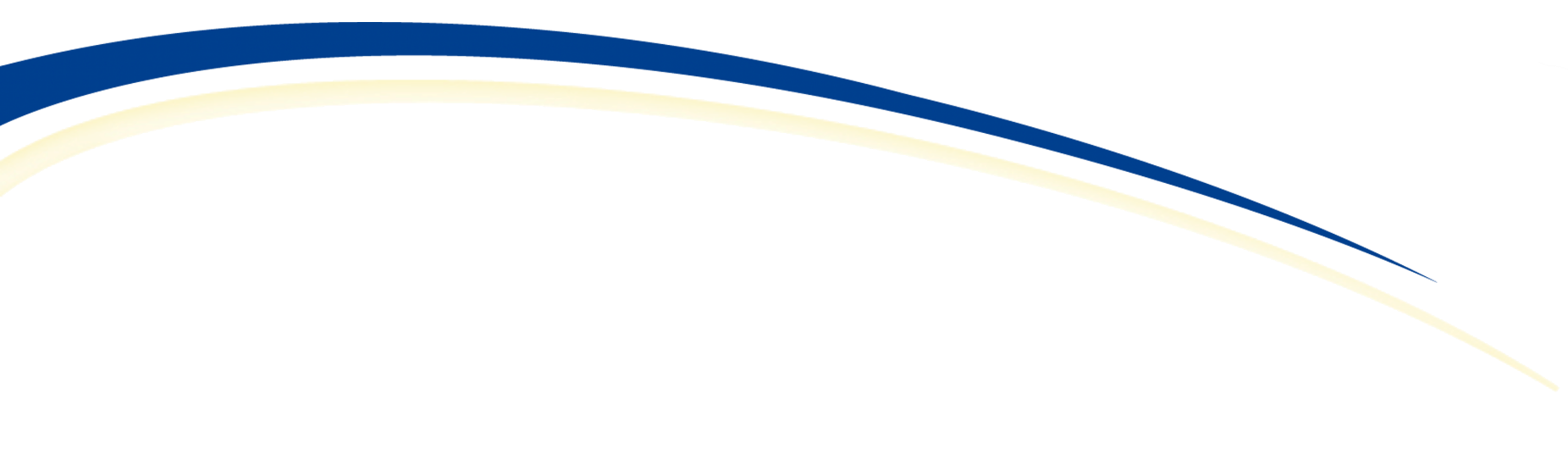 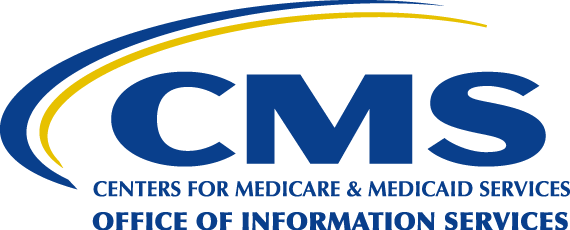 SLA TemplateCMS Target Life Cycle SLA SUMMARY1A. TASK AREA:1B. PERFORMANCE CATEGORY:1C. SLA #:1D. SLA NAME:SLA OVERVIEW2A. SLA DESCRIPTION:AVAILABILITY: Measures proportion of time during the Measurement Interval when DESCRIPTION OF SERVICE AVAILABILITYPERFORMANCE: Measures the performance and response time of the system in executing SYSTEM PROCESS.  RESPONSIVENESS: Measures the efficiency and timeliness of execution of a HUMAN PROCESS2B. RATIONALE:AVAILABILITY: Incentivizes the Service Provider to resource the SYSTEM service with sufficient qualified SYSTEM operations and maintenance personnel and execute efficient processes to achieve required Service availability.PERFORMANCE: Incentivizes the Service Provider to resource the SYSTEM service with sufficient qualified SYSTEM operations and maintenance personnel and execute efficient processes to meet acceptable mission performance standards for SYSTEM.RESPONSIVENESS: Incentivizes the Service Provider to staff the SYSTEM service with sufficient qualified SYSTEM operations and maintenance personnel to meet minimum responsiveness requirements for SYSTEM.2C. PERFORMANCE WORK STATEMENT REFERENCE:IDIQ Performance Work Statement, Section X2D. PERFORMANCE PERIOD	:This SLA is in effect on a continuous basis 24 hours per day, 7 days per week without interruption throughout the Task Order period of performance.SLA MEASUREMENT3A. MEASUREMENT INTERVAL: The Measurement Interval is one (1) month3B. MEASUREMENT PERIOD:24x7x365: The Measurement Period begins at 00:01 on the first day of the month and ends at 24:00 on the last day of the month24x7x365 WITH LAG: The Measurement Period begins at 00:01 on the first day of the month and ends at 00:01 PLUS BUSINESS HOUR LAG on the FIRST BUSINESS DAY of the following month.BUSINESS HOURS: The Measurement Period begins at 07:00 ET on the first business day of the month and ends at 18:00 ET on the last business day of the month.BUSINESS HOURS WITH X BUSINESS HOUR LAG: The Measurement Period begins at 07:00 ET on the first business day of the month and ends at 07:00 PLUS BUSINESS HOUR LAG on the FIRST BUSINESS DAY of the following month.3C. SOURCE OF MEASUREMENT DATA:	TYPE A: The source of measurement data is SYSTEMTYPE B: The source of measurement data is SYSTEM; or The source of measurement data will be established by mutual consent of the Contractor and the Government3D. METHOD OF MEASUREMENT:AVAILABILITY, PERFORMANCE: SLA attainment is measured by: 1.	Executing THE TEST ACTIVITY CONDUCTED2.	Applying the SUCCESS CRITERIA DEFINITION to all instances3.	Recording each ACTIVITY as a “Successful INSTANCE” or “Unsuccessful INSTANCE”  4.	Counting the number of Successful INSTANCES and Unsuccessful INSTANCERESPONSIVENESS: SLA attainment is measured by: 1.	Querying the Remedy ticketing system to identify all tickets opened during the Measurement Interval for the purpose of RESPONSIVENESS ACTIVITY;2.	Counting number of tickets where the period between opening of the ticket and ticket closure was equal to or less than the TIME CONSTRAINT (X hours or minutes) - (“Successful Instance”);3.	Counting number of tickets where the period between opening of the ticket and ticket closure was greater than the TIME CONSTRAINT (X hours or minutes) (“Unsuccessful Instance”).3E. TIMING OF MEASUREMENT:AVAILABILITY, PERFORMANCE: This SLA is measured continuously throughout the Measurement Interval.RESPONSIVENESS: This SLA is measured after the end of the Measurement Period.3F. METHOD OF GOVERNMENT SURVEILLANCE:Subject to random or planned audit by the Government or its third party designee3G. ASSUMPTIONS/ CONDITIONS:ALL:Assumes the hardware, software, and monitoring tools are provided by the Government as Government-furnished Equipment (GFE)AVAILABILITY:The TEST interval is X minutesXXXPERFORMANCE:The TEST interval is X minutesXXXRESPONSIVENESS:The Remedy ticketing system will execute a timestamp at STARTING EVENT IN THE PROCESSThe Remedy ticketing system will execute a timestamp at COMPLETION EVENT IN THE PROCESS3H. EXCEPTIONS:AVAILABILITY, PERFORMANCE:Downtime due to a network outage or network performance degradation outside the AKO/DKO NIPR and SIPR enclaves and outside the control of the Contractor is excluded from the calculationInstances scheduled to occur during the following periods are excluded from the Numerator and Denominator for calculation purposes:a.	Downtime approved by the Governmentb.	Downtime due to events outside Contractor control and approved as such by the Governmentc.	Failure of Monitoring ToolsRESPONSIVENESS:1. XX2. XXSLA CALCULATION4A. CALCULATION: (NUMERATOR) Number of Successful Instances during Measurement Interval ÷ (DENOMINATOR) Total number of Instances during Measurement Interval = (RESULT) Service Level (%) Attained4B. INSTANCE: SPECIFIC TO THE SLA4C. NUMERATOR: Number of successful INSTANCES during Measurement Interval4D. DENOMINATOR: Total number of INSTANCEA during Measurement Interval4E. SUCCESS CRITERIA: A successful INSTANCE is SUCCESS CRITERIA DEFINITION (REFERENCE TIME CONSTRAINT, IF APPROPRIATE)4F. DEFINITIONS1. XX 2. XX3. XXSERVICE LEVEL OBJECTIVE (TYPE A) –PREVIOUSLY MONITORED AND MEASURED5A. HOLD HARMLESS PERIOD:The Contractor is responsible for SLA attainment upon Assumption of Responsibility (AOR)No “Hold Harmless Period” in any Task Order5B. TARGET SERVICE LEVEL OBJECTIVE: 99.99%5C. SERVICE LEVEL TIME CONSTRAINT: SPECIFIC days, hours, minutes, seconds, or milliseconds5D. TARGET SERVICE LEVEL OBJECTIVE TIMEFRAME:The Target Service Level Objective in cell is effective as of Task Order 001 Assumption of Responsibility (AOR) The Target Service Level Objective in cell 5B is then effective for all future Task Orders 002 and beyondThe Minimum Performance Threshold for Award Fee in cell 5E is effective as of Task Order 001 Assumption of Responsibility (AOR) 5E. MINIMUM PERFORMANCE THRESHOLD FOR AWARD FEE: 99.9%SERVICE LEVEL OBJECTIVE (TYPE B) –NOT PREVIOUSLY MONITORED AND MEASURED5A. HOLD HARMLESS PERIOD:“Hold Harmless Period” from Task Order 001 Notice to Proceed through the end of Task Order 001No “Hold Harmless Period” in Task Order 002 or beyondThe Contractor shall measure and document performance against this SLA during Task Order 001 to establish a baseline for future performance monitoring5B. TARGET SERVICE LEVEL OBJECTIVE: 99.99%5C. SERVICE LEVEL TIME CONSTRAINT: SPECIFIC days, hours, minutes, seconds, or milliseconds5D. TARGET SERVICE LEVEL OBJECTIVE TIMEFRAME:The Target Service Level Objective in cell 5B is effective as of Task Order 002 Notice to Proceed (NTP) and beyondThe Minimum Performance Threshold for Award Fee in cell 5E is effective as of Task Order 002 Notice to Proceed (NTP)5E. MINIMUM PERFORMANCE THRESHOLD FOR AWARD FEE: 99.9%SLA ADMINISTRATION6A. SERVICE LEVEL INCENTIVE POINTS (SLIP):Ten (10) SLIPSLIP are applicable to both (a) Award Fee eligibility and (b) Award Fee calculation6B. REPORTING FREQUENCY:	Reporting to commence at Task Order 001 Assumption of Responsibility (AOR) and continue throughout all future Task OrdersDaily reporting of results from:a.	Prior dayb.	Prior week ending yesterdayc.	Prior month ending yesterdayd.	Prior quarter ending yesterdaye.	Prior year ending yesterdayMonthly reporting of SLA attainment and root cause of SLA failures at the Monthly Status Meeting6C. NOTES AND COMMENTS: As neededNOTE: This template was designed based on best practices and information to support CMS governance and IT processes. Use of this template is not mandatory, rather programs are encouraged to adapt this template to their needs by adding or removing sections as appropriate. Programs are also encouraged to leverage these templates as the basis for web-based system development artifacts.